ПРОЕКТ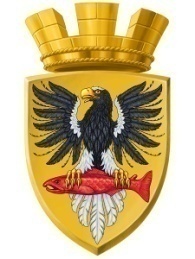                           Р О С С И Й С К А Я   Ф Е Д Е Р А Ц И ЯКАМЧАТСКИЙ КРАЙП О С Т А Н О В Л Е Н И ЕАДМИНИСТРАЦИИ ЕЛИЗОВСКОГО ГОРОДСКОГО ПОСЕЛЕНИЯот                  2020					№          -п          г. ЕлизовоРуководствуясь ст. 45, ст. 46 Градостроительного кодекса Российской Федерации, пунктом 20 части 1 статьи 14 Федерального закона от 06.10.2003 № 131-ФЗ «Об общих принципах организации местного самоуправления в Российской Федерации», Уставом Елизовского городского поселения Елизовского муниципального района в Камчатском крае, согласно  постановлению администрации Елизовского  городского поселения от 22.12.2017 № 1305-п «Об утверждении градостроительной документации по планировке и межеванию территории микрорайона Садовый Елизовского городского поселения», на основании предложения Ф.И.О., с учетом протокола и заключения общественных обсуждений от __________, Решения Собрания депутатов Елизовского городского поселения от _________ № ___,ПОСТАНОВЛЯЮ:Внести в градостроительную документацию по проекту планировки и межевания территории микрорайона Садовый Елизовского городского поселения, утвержденную постановлением  администрации Елизовского городского поселения от 22.12.2017 № 1305-п,  следующие изменения: 1.1 перечень и сведения о площади образуемых земельных участков, в том числе возможные способы их образования, вид разрешенного использования образуемых земельных участков в соответствии с проектом планировки территории для эксплуатации существующих объектов капитального строительства строки 176, 188, 189, 190 изложить в следующей  редакции:  «»;«»;«»;«»;  ведомость  координат поворотных точек границ земельного участка №5.8, №7, №8, №9 территории микрорайона «Садовый» г. Елизово, изложить в следующей редакции:«Ведомость координат поворотных точек границ земельного участка №5.8, территории микрорайона "Садовый" г. Елизово.«Ведомость координат поворотных точек границ земельного участка №7, территории микрорайона "Садовый" г. Елизово.     «Ведомость координат поворотных точек границ земельного участка №8, территории микрорайона "Садовый" г. Елизово. (образуемого путем перераспределения земельного участка с кадастровым номером 41:05:0101008:179 и земель не разграниченной государственной собственности).     «Ведомость координат поворотных точек границ земельного участка №9, территории микрорайона "Садовый" г. Елизово. (образуемого путем перераспределения земельного участка с кадастровым номером 41:05:0101008:65 и земель не разграниченной государственной собственности).    ведомость координат поворотных точек красной линии №5, «Проект планировки и проект межевания территории микрорайона "Садовый" в                               г. Елизово изложить в следующей редакции:«Ведомость координат поворотных точек красной линии №5, «Проект планировки и проект межевания территории микрорайона "Садовый" в                               г. Елизово.»Управлению архитектуры и градостроительства администрации Елизовского городского поселения направить экземпляр настоящего постановления в ФГБУ «ФКП Росреестра» по Камчатскому краю. Муниципальному казенному учреждению «Служба по обеспечению деятельности администрации Елизовского городского поселения» опубликовать (обнародовать) настоящее постановление в средствах массовой информации и разместить в информационно - телекоммуникационной сети «Интернет» на официальном сайте  администрации Елизовского городского поселения.Настоящее постановление вступает в силу со дня его подписания.Контроль за исполнением настоящего постановления возложить на  заместителя Главы  администрации Елизовского городского поселения.Глава администрации Елизовского городского поселения                                             Д.Б. ЩипицынО внесении изменений в постановление  администрации Елизовского городского поселения от 22.12.2017 № 1305-п «Об утверждении градостроительной документации по планировке и межеванию территории микрорайона Садовый Елизовского городского поселения» 1765.8Отдых (рекреация) 10195-188 7Для эксплуатации многоквартирного жилого дома1174-189 8Для индивидуального жилищного строительства2413-1909Для индивидуального жилищного строительства2211-№ точкиXYR1575360.551392440.022575359.411392437.603575355.791392429.934575352.311392419.335575350.181392408.386575349.411392397.257575350.031392386.118575352.021392375.139575353.941392368.9910575246.701392293.4611575274.711392335.7612575244.991392368.5513575263.461392392.5414575255.361392400.5815575280.931392435.4216575293.831392424.9217575309.821392444.8218575306.021392462.5119575307.121392466.6220575311.561392463.1521575318.751392470.6422575322.871392466.6723575326.291392461.4224575335.641392468.6825575356.831392443.93S= 10195 кв. м »; № точкиXYR1575326.291392461.422575331.491392465.463575335.641392468.684575327.321392478.395575312.581392497.996575310.201392495.847575305.351392503.008575300.151392509.339575281.541392497.1510575283.301392495.4311575285.491392492.6012575291.321392480.8713575307.121392466.6214575311.561392463.1515575318.751392470.6416575322.871392466.67S=  1 173 кв. м»;№ точкиXYR1575284.651392432.29н1575293.831392424.92н2575309.821392444.82н3575307.821392452.62н4575306.021392462.512575307.121392466.623575291.321392480.87н5575285.491392492.604575283.301392495.435575279.991392498.586575278.871392497.617575246.231392464.998575252.611392458.579575259.071392453.8310575280.931392435.421575284.651392432.29S=  2413кв. м»;№ точкиXYR1575242.431392365.34н1575263.461392392.542575256.861392399.093575255.361392400.584575219.751392435.67н2575218.281392437.07н3575194.881392413.705575195.691392412.846575220.201392389.887575218.031392387.761575242.431392365.34S=  2211кв. м»№ точкиXY1575245.041392368.6102575242.431392365.3403575218.031392387.7604575211.691392380.9205575201.271392388.8606575187.371392373.6207575171.031392388.8008575185.681392404.5009575194.881392413.70010575218.281392437.07011575246.231392464.99012575278.871392497.61013575279.991392498.58014575281.511392497.13015575300.151392509.33016575305.251392503.12017575310.201392495.84018575314.611392499.81019575310.381392504.99020575333.321392525.19021575339.891392517.03022575342.631392514.11023575346.951392499.35024575354.761392506.44025575356.311392507.79026575343.001392523.00027575347.001392526.00028575345.001392528.00029575373.001392552.00030575376.981392552.00031575389.001392536.00032575389.281392535.82033575391.761392537.32034575376.581392558.17035575375.761392559.35036575406.431392583.08037575406.601392582.86038575420.131392569.85039575420.751392568.87040575422.021392565.46041575424.941392563.58042575438.841392577.08043575455.521392558.92044575462.041392550.65045575457.091392542.06046575440.881392526.13047575430.041392515.66048575440.561392505.39049575476.661392538.00050575485.121392547.69051575497.031392545.74052575509.091392545.31053575521.111392546.41054575532.891392549.02055575533.101392549.09056575566.141392501.65057575561.021392499.66058575553.221392495.41059575546.021392490.21060575539.531392484.13061575533.871392477.29062575496.051392425.16063575495.911392424.97064575451.441392488.12065575440.981392480.39066575439.371392479.20067575442.221392475.09068575424.651392461.89079575445.151392432.79070575463.151392445.43071575485.671392413.46072575481.631392409.96073575477.361392406.74074575390.021392345.22075575382.181392356.35076575377.631392363.74077575374.041392371.63078575371.441392379.91079575369.891392388.45080575369.411392397.12081575370.011392405.77082575371.111392411.40083575374.371392422.53084575378.071392430.38085575382.721392437.71086575388.231392444.41087575413.721392471.72088575405.091392480.81089575412.091392491.68090575423.421392501.49091575419.661392505.69092575419.411392505.97093575408.261392495.74094575408.821392495.16095575396.031392483.03096575397.151392481.85097575392.711392474.25098575373.611392458.06099575366.521392449.440100575360.551392440.020101575356.831392443.930102575335.641392468.680103575326.291392461.420104575322.871392466.670105575318.751392470.640106575311.561392463.150107575307.121392466.620108575306.021392462.510109575309.821392444.820110575293.831392424.920111575280.931392435.420112575255.361392400.580113575263.461392392.540